Приложение 1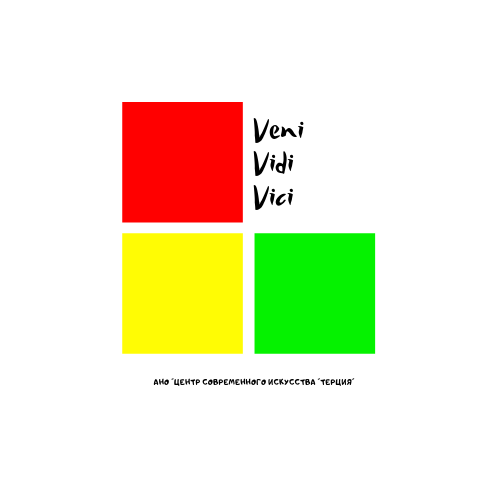 ЗАЯВКА НА УЧАСТИЕ В МЕЖДУНАРОДНОМ КОНКУРСЕВОКАЛЬНОГО И ХОРЕОГРАФИЧЕСКОГО ИСКУССТВА«Veni. Vidi. Vici» (ВОКАЛЬНОЕ ИСКУССТВО)Приложение 2ЗАЯВКА НА УЧАСТИЕ В МЕЖДУНАРОДНОМ КОНКУРСЕВОКАЛЬНОГО И ХОРЕОГРАФИЧЕСКОГО ИСКУССТВА«Veni. Vidi. Vici» (ХОРЕОГРАФИЧЕСКОЕ ИСКУССТВО)Приложение 3ЗАЯВКА НА УЧАСТИЕ В МАСТЕР-КЛАССЕ/ СЕМИНАРЕ МЕЖДУНАРОДНОГО КОНКУРСАВОКАЛЬНОГО И ХОРЕОГРАФИЧЕСКОГО ИСКУССТВА«Veni. Vidi. Vici» (ДЛЯ ПРЕПОДАВАТЕЛЕЙ)Приложение 4СОГЛАСИЕ на обработку персональных данных(Заполняется один из вариантов)СОГЛАСИЕпосетителя сайта на обработку персональных данныхНастоящим свободно, своей волей и в своем интересе даю согласие АНО «Центр современного искусства «Терция», которая находится по адресу: г. Москва, ул. Челюскинская, д. 9, помещение 17 (далее – Организация), на автоматизированную и неавтоматизированную обработку моих персональных данных, в том числе с использованием интернет-сервисов Google analytics, Яндекс.Метрика, Google Doubleclick в соответствии со следующим перечнем:фамилия, имя, отчество (в том числе ФИО ребенка, в случае оформления заявки на него);возраст (в том числе возраст несовершеннолетнего, на которого заполняется заявка);место работы/учебы (в том числе место учебы несовершеннолетнего, на которого заполняется заявка);телефон;адрес электронной почты;фото и видеоматериалы (в случае ведения Организацией видео и фотосъемки мероприятий с моим участием и/или участием несовершеннолетнего, на которого оформляется заявка);город проживания;источник захода на сайт https://www.tertia-music.com/ (далее – Сайт Организации) и информация поискового или рекламного запроса;данные о пользовательском устройстве (среди которых разрешение, версия и другие атрибуты, характеризующие пользовательское устройство);пользовательские	клики,	просмотры	страниц,	заполнения	полей,	показы	и просмотры баннеров и видео;данные, характеризующие аудиторные сегменты;параметры сессии;данные о времени посещения;идентификатор пользователя, хранимый в cookie,для целей повышения осведомленности посетителей Сайта Организации об услугах Организации, предоставления релевантной рекламной информации и оптимизации рекламы.Также даю свое согласие на предоставление Организацией моих персональных данных как посетителя Сайта Организации агентствам, с которыми сотрудничает Организация. Организация вправе осуществлять обработку моих персональных данных следующими способами: сбор, запись, систематизация, накопление, хранение, обновление, изменение, использование, передача (распространение, предоставление, доступ).Настоящее согласие вступает в силу с момента моего перехода на Сайт Организации и действует в течение сроков, установленных действующим законодательством РФ.Название коллектива или ФИО всех участников (при отсутствии названия)/ ФИО участника-солистаНоминацияВозраст (указывается возраст и количество участников, например: 8 лет – 2, 10 лет – 1)ГородФИО педагога / концертмейстера (при наличии)Направляющая организация ТелефонE-mailИСПОЛНИТЕЛЬСКАЯ ПРОГРАММАИСПОЛНИТЕЛЬСКАЯ ПРОГРАММАИСПОЛНИТЕЛЬСКАЯ ПРОГРАММАНазвание:Композитор:Хронометраж:Примечания/технические требованияНазвание коллектива или ФИО всех участников (при отсутствии названия)НоминацияВозраст (указывается возраст и количество участников, например: 8 лет – 2, 10 лет – 1)ГородФИО педагога Направляющая организация ТелефонE-mailИСПОЛНИТЕЛЬСКАЯ ПРОГРАММАИСПОЛНИТЕЛЬСКАЯ ПРОГРАММАИСПОЛНИТЕЛЬСКАЯ ПРОГРАММАНазвание номера:Название номера:Хронометраж:Примечания/технические требованияФИО преподавателяГородНаправляющая организация ДолжностьТелефонe-mailНаименование мастер-класса/семинараВАРИАНТ 1а) Согласие от моего имени:Я, Ф.И.О. _____________________________Адрес______________________________Документ, удостоверяющий личность____________________________Номер документа, удостоверяющего личность____________________________Когда выдан_________________________Кем выдан______________________________________________________________(далее – «Субъект»)даю свое согласие на участие в Международном конкурсе вокального и хореографического искусства «Veni. Vidi. Vici»  на условиях, указанных в Положении Конкурса.В соответствии со статьей 9 Федерального закона от 27 июля 2006 года № 152-ФЗ 
«О персональных данных» выражаю согласие на обработку организаторами Конкурса и привлеченными ими третьими лицами моих персональных данных, представленных мной в составе заявки на участие в Конкурсе. Обработка персональных данных Субъекта осуществляется в целях содействия проведению Международном конкурсе вокального и хореографического искусства «Veni. Vidi. Vici». Перечень персональных данных, передаваемых на обработку:- фамилия, имя, отчество/дата рождения;- контактный телефон (домашний, сотовый, рабочий);- адрес электронной почты;- прочие.Субъект дает согласие на обработку своих персональных данных, то есть совершение, в том числе, следующих действий: сбор, систематизацию, накопление, хранение, уточнение (обновление, изменение), использование, обезличивание, блокирование, уничтожение персональных данных, при этом общее описание вышеуказанных способов обработки данных приведено в Федеральном законе от 27.07.2006  № 152-ФЗ, а также на передачу такой информации третьим лицам в случаях, установленных законодательством Российской Федерации.Настоящее согласие действует бессрочно.Настоящее согласие может быть отозвано Субъектом в любой момент по соглашению сторон. В случае неправомерного использования предоставленных данных согласие отзывается письменным заявлением Субъекта.Подтверждаю, что ознакомлен (а) с положениями Федерального закона от 27.07.2006 
№ 152-ФЗ «О персональных данных», содержание действий по обработке персональных данных, необходимость их выполнения мне понятны.Участник конкурса                                    _____________________ /_____________________(фамилия, имя, отчество)«___» __________________ 2021 г.ВАРИАНТ 2 б) Согласие от моего законного представителя:Я, Ф.И.О. представителя___________________Адрес представителя___________________Документ, удостоверяющий личность представителя_________________________Номер документа, удостоверяющего личность представителя_________________Когда выдан___________________________Кем выдан__________________________________________________________________Документ, подтверждающий полномочия представителя_________________________Реквизиты документа___________________(далее – «Субъект»)даю свое согласие на участие Международном конкурсе вокального и хореографического искусства «Veni. Vidi. Vici»  на условиях, указанных в Положении Конкурса.В соответствии со статьей 9 Федерального закона от 27 июля 2006 года № 152-ФЗ 
«О персональных данных» выражаю согласие на обработку организаторами Конкурса и привлеченными ими третьими лицами моих персональных данных, представленных мной в составе заявки на участие в Конкурсе. Обработка персональных данных Субъекта осуществляется в целях содействия проведению Международном конкурсе вокального и хореографического искусства «Veni. Vidi. Vici». Перечень персональных данных, передаваемых на обработку:- фамилия, имя, отчество/дата рождения;- контактный телефон (домашний, сотовый, рабочий);- адрес электронной почты;- прочие.Субъект дает согласие на обработку своих персональных данных, то есть совершение, в том числе, следующих действий: сбор, систематизацию, накопление, хранение, уточнение (обновление, изменение), использование, обезличивание, блокирование, уничтожение персональных данных, при этом общее описание вышеуказанных способов обработки данных приведено в Федеральном законе от 27.07.2006  № 152-ФЗ, а также на передачу такой информации третьим лицам в случаях, установленных законодательством Российской Федерации.Настоящее согласие действует бессрочно.Настоящее согласие может быть отозвано Субъектом в любой момент по соглашению сторон. В случае неправомерного использования предоставленных данных согласие отзывается письменным заявлением Субъекта.Подтверждаю, что ознакомлен (а) с положениями Федерального закона от 27.07.2006 
№ 152-ФЗ «О персональных данных», содержание действий по обработке персональных данных, необходимость их выполнения мне понятны.Представитель участника конкурса                                    _____________________ /_____________________(фамилия, имя, отчество)«___» __________________ 2021 г.